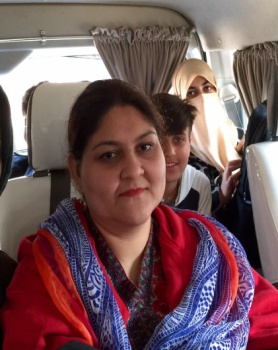 Personal Belief:                                      The aim of education is the development of knowledge and the propagation of truth and practice.Professional Belief:“True teachers are those who use themselves as bridges over which they invite their students to cross; then, having facilitated their crossing, joyfully collapse, encouraging them to create their
own.” 
― Nikos KazantzakisLearning:Learning is acquiring new and reinforcing existing, talents, knowledge,  behaviors,  ethics, values and may include producing different types of information.Esteemed value:Performance and result.FaizaFaiza.337791@2freemail.com    CERTIFIED  SENIOR ENGLISH TEACHER, ESL TEACHER, and I ELTS TRAINER                                       I am a dedicated, enthusiastic, ambitious and all-time learning educator; willing to assist, motivate and stimulate the students by implementing various didactic skills and strategies. CORE COMPETENCIESPROFESSIONAL EDUCATIONB.Ed/IGCE (International Graduate Certificate in Education)From Notre Dame Institute of Education (NDIE), KarachiInternational Graduate Certificate in Education, (2012-13), Subjects: Science and English-    Grade: AB. Ed (University of Karachi) (2014)   Grade: AACADEMIC EDUCATIONMasters in English Linguistics in Second Division (University of Karachi) (2015)Masters in English Literature in Second Division  (University of Karachi) (2011)Bachelors in Arts (St. Joseph’s College for women)PROFECIENCY:Fluency in speaking English    Proficient in written EnglishWorked at St. Patrick’s school as a teacher for 25 lessons as teaching practicum for BE d/GCE, 25 lessons at St. Jude’s School.Computer literate, Microsoft Office WordPower point presentationCommand in web searchingACHIEVEMENTS:Won 1st prize in a Quiz competition.High distinction in research based assignments. Conducted workshop as a leader at NDIE.Wrote articles, proof read and edited the contents in NDIE Chronicles (Yearly Book, 2012- 2013).PROFESSIONAL EXPERIENCE Teaching English (IGCSE) (Five Years)Worked as a Middle and Senior Cambridge teacher (English language and literature):School of International Education, PakTurk International School and Colleges, The Educational Center, Comet’s School and The School of excellence (Middle and Senior Secondary classes).
Conducted English week activities (Drama, dialogue delivery, storytelling, etc).CONTINUING PROFESSIONAL AND ACADEMIC DEVELOPMENTTeaching English language and literature to Cambridge classes at a recognized school. Offering IELTS training and English Language classesWorking online as a part time academic writer.Attended Cambridge International Examination (Consecutive 3-days) and SPELT workshops.Attended Seminars (Living Together) at Karachi University during my teaching experience.Attended English Workshops during my teaching experience. 